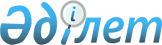 О внесении изменений и дополнения в решение Глубоковского районного маслихата от 23 декабря 2019 года № 37/2-VI "О Глубоковском районном бюджете на 2020-2022 годы"
					
			Утративший силу
			
			
		
					Решение Глубоковского районного маслихата Восточно-Казахстанской области от 28 октября 2020 года № 51/2-VI. Зарегистрировано Департаментом юстиции Восточно-Казахстанской области 10 ноября 2020 года № 7780. Утратило силу - решением Глубоковского районного маслихата Восточно-Казахстанской области от 28 декабря 2020 года № 55/2-VI
      Сноска. Утратило силу - решением Глубоковского районного маслихата Восточно-Казахстанской области от 28.12.2020 № 55/2-VI (вводится в действие с 01.01.2021).

      Примечание ИЗПИ.

      В тексте документа сохранена пунктуация и орфография оригинала.
      В соответствии со статьей 109 Бюджетного кодекса Республики Казахстан от 4 декабря 2008 года, подпунктом 1) пункта 1 статьи 6 Закона Республики Казахстан от 23 января 2001 года "О местном государственном управлении и самоуправлении в Республике Казахстан", Глубоковский районный маслихат РЕШИЛ:
      1. Внести в решение Глубоковского районного маслихата от 23 декабря 2019 года № 37/2-VI "О Глубоковском районном бюджете на 2020 - 2022 годы" (зарегистрировано в Реестре государственной регистрации нормативных правовых актов № 6470, опубликовано 10 января 2020 года в Эталонном контрольном банке нормативных правовых актов Республики Казахстан в электронном виде) следующие изменения и дополнение:
      пункт 1 изложить в следующей редакции:
      "1. Утвердить Глубоковский районный бюджет на 2020-2022 годы согласно приложениям 1, 2 и 3 соответственно, в том числе на 2020 год в следующих объемах:
      1) доходы – 12393768,1 тысяч тенге, в том числе:
      налоговые поступления – 3295626 тысяч тенге;
      неналоговые поступления –20952,9 тысячи тенге;
      поступления от продажи основного капитала – 78555,4 тысяч тенге;
      поступления трансфертов – 8998633,8 тысячи тенге;
      2) затраты – 12778568 тысяч тенге;
      3) чистое бюджетное кредитование – 365312 тысяч тенге, в том числе:
      бюджетные кредиты – 413040 тысяч тенге;
      погашение бюджетных кредитов – 47728 тысяч тенге;
      4) сальдо по операциям с финансовыми активами – 0 тысяч тенге, в том числе:
      приобретение финансовых активов – 0 тысяч тенге;
      поступление от продажи финансовых активов государства – 0 тысяч тенге;
      5) дефицит (профицит) бюджета – -750111,9 тысяч тенге;
      6) финансирование дефицита (использование профицита) бюджета – 750111,9 тысяч тенге, в том числе:
      поступление займов – 580146 тысяч тенге;
      погашение займов – 47728 тысяч тенге;
      используемые остатки бюджетных средств – 217693,9 тысячи тенге.";
      пункт 3 исключить;
      дополнить пунктом 3-1 следующего содержания:
      "3-1. Учесть в районном бюджете на 2020 год объем субвенции передаваемой из республиканского бюджета, в районный бюджет в сумме 3998637 тысяч тенге.";
      пункт 6 изложить в следующей редакции:
      "6. Учесть в районном бюджете целевые трансферты из областного бюджета в сумме 1671488,4 тысяч тенге, в том числе:
      целевые текущие трансферты в сумме 540033,9 тысячи тенге;
      целевые трансферты на развитие в сумме 1131454,5 тысячи тенге.";
      пункт 8 изложить в следующей редакции:
      "8. Учесть в районном бюджете бюджетные кредиты из республиканского бюджета на реализацию мер социальной поддержки специалистов в сумме 276689 тысяч тенге.";
      пункт 9 изложить в следующей редакции:
      "9. Утвердить резерв местного исполнительного органа района на 2020 год в сумме 60675,7 тысяч тенге.";
      приложение 1 изложить в редакции согласно приложению к настоящему решению.
      2. Настоящее решение вводится в действие с 1 января 2020 года. Глубоковский районный бюджет на 2020 год
					© 2012. РГП на ПХВ «Институт законодательства и правовой информации Республики Казахстан» Министерства юстиции Республики Казахстан
				
      Председатель сессии

М. Фараджев

      Секретарь Глубоковского районного маслихата

А. Баймульдинов
Приложение 
к решению Глубоковского 
районного маслихата 
от 28 октября 2020 года 
№ 51/2-VIПриложение 1 
к решению Глубоковского 
районного маслихата 
от 23 декабря 2019 года 
№ 37/2-VI
Категория
Категория
Категория
Категория
Сумма, тысяч тенге
Класс
Класс
Класс
Сумма, тысяч тенге
Подкласс
Подкласс
Сумма, тысяч тенге
Наименование
Сумма, тысяч тенге
1
2
3
4
5
I. Доходы
12393768,1
Собственные доходы
3395134,3
1
Налоговые поступления
3295626
01
Подоходный налог
1737257,9
1
Корпоративный подоходный налог
530096
2
Индивидуальный подоходный налог
1207161,9
03
Социальный налог
1015675,9
1
Социальный налог
1015675,9
04
Налоги на собственность
456298,2
1
Налоги на имущество
441039,2
3
Земельный налог
15000
5
Единый земельный налог
259
05
Внутренние налоги на товары, работы и услуги
78083
2
Акцизы
10500
3
Поступления за использование природных и других ресурсов
51710
4
Сборы за ведение предпринимательской и профессиональной деятельности
15873
08
Обязательные платежи, взимаемые за совершение юридически значимых действий и (или) выдачу документов уполномоченными на то государственными органами или должностными лицами
8311
1
Государственная пошлина
8311
2
Неналоговые поступления
20952,9
01
Доходы от государственной собственности
3155,9
5
Доходы от аренды имущества, находящегося в государственной собственности
3056
7
Вознаграждения по кредитам, выданным из государственного бюджета
64,9
9
Прочие доходы от государственной собственности
35
04
Штрафы, пени, санкции, взыскания, налагаемые государственными учреждениями, финансируемыми из государственного бюджета, а также содержащимися и финансируемыми из бюджета (сметы расходов) Национального Банка Республики Казахстан
797
1
Штрафы, пени, санкции, взыскания, налагаемые государственными учреждениями, финансируемыми из государственного бюджета, а также содержащимися и финансируемыми из бюджета (сметы расходов) Национального Банка Республики Казахстан, за исключением поступлений от организаций нефтяного сектора
797
06
Прочие неналоговые поступления
17000
1
Прочие неналоговые поступления
17000
3
Поступления от продажи основного капитала
78555,4
01
Продажа государственного имущества, закрепленного за государственными учреждениями
25372
1
Продажа государственного имущества, закрепленного за государственными учреждениями
25372
03
Продажа земли и нематериальных активов
53183,4
1
Продажа земли
15750
2
Продажа нематериальных активов
37433,4
4
Поступления трансфертов
8998633,8
01
Трансферты из нижестоящих органов государственного управления
528,6
3
Трансферты из бюджетов городов районного значения, сел, поселков, сельских округов
528,6
02
Трансферты из вышестоящих органов государственного управления
8998105,2
2
Трансферты из областного бюджета
8998105,2
Функциональная группа
Функциональная группа
Функциональная группа
Функциональная группа
Функциональная группа
Сумма, тысяч тенге
Функциональная подгруппа
Функциональная подгруппа
Функциональная подгруппа
Функциональная подгруппа
Сумма, тысяч тенге
Администратор программ
Администратор программ
Администратор программ
Сумма, тысяч тенге
Программа
Программа
Сумма, тысяч тенге
Наименование
Сумма, тысяч тенге
1
2
3
4
5
6
II. Затраты
12778568
01
Государственные услуги общего характера
811116,8
1
Представительные, исполнительные и другие органы, выполняющие общие функции государственного управления
221723
112
Аппарат маслихата района (города областного значения)
20435,1
001
Услуги по обеспечению деятельности маслихата района (города областного значения)
20370
003
Капитальные расходы государственного органа
65,1
122
Аппарат акима района (города областного значения)
201287,9
001
Услуги по обеспечению деятельности акима района (города областного значения)
156211,5
003
Капитальные расходы государственного органа
3679,5
113
Целевые текущие трансферты нижестоящим бюджетам
41396,9
2
Финансовая деятельность
33172,6
452
Отдел финансов района (города областного значения)
33172,6
001
Услуги по реализации государственной политики в области исполнения бюджета и управления коммунальной собственностью района (города областного значения)
30028,2
003
Проведение оценки имущества в целях налогообложения
2848,4
018
Капитальные расходы государственного органа
296
5
Планирование и статистическая деятельность
30884
453
Отдел экономики и бюджетного планирования района (города областного значения)
30884
001
Услуги по реализации государственной политики в области формирования и развития экономической политики, системы государственного планирования
30820
004
Капитальные расходы государственного органа
64
9
Прочие государственные услуги общего характера
525337,2
458
Отдел жилищно-коммунального хозяйства, пассажирского транспорта и автомобильных дорог района (города областного значения)
258366,4
001
Услуги по реализации государственной политики на местном уровне в области жилищно-коммунального хозяйства, пассажирского транспорта и автомобильных дорог
38272
013
Капитальные расходы государственного органа
96
113
Целевые текущие трансферты нижестоящим бюджетам
219998,4
472
Отдел строительства, архитектуры и градостроительства района (города областного значения)
250000
040
Развитие объектов государственных органов
250000
493
Отдел предпринимательства, промышленности и туризма района (города областного значения)
16970,8
001
Услуги по реализации государственной политики на местном уровне в области развития предпринимательства, промышленности и туризма
16881,3
003
Капитальные расходы государственного органа
89,5
02
Оборона
239099,7
1
Военные нужды
12888
122
Аппарат акима района (города областного значения)
12888
005
Мероприятия в рамках исполнения всеобщей воинской обязанности
12888
2
Организация работы по чрезвычайным ситуациям
226211,7
122
Аппарат акима района (города областного значения)
226211,7
006
Предупреждение и ликвидация чрезвычайных ситуаций масштаба района (города областного значения)
225631
007
Мероприятия по профилактике и тушению степных пожаров районного (городского) масштаба, а также пожаров в населенных пунктах, в которых не созданы органы государственной противопожарной службы
580,7
03
Общественный порядок, безопасность, правовая, судебная, уголовно-исполнительная деятельность
460
9
Прочие услуги в области общественного порядка и безопасности
460
458
Отдел жилищно-коммунального хозяйства, пассажирского транспорта и автомобильных дорог района (города областного значения)
460
021
Обеспечение безопасности дорожного движения в населенных пунктах
460
04
Образование
6422532,1
1
Дошкольное воспитание и обучение
528715
464
Отдел образования района (города областного значения)
528715
009
Обеспечение деятельности организаций дошкольного воспитания и обучения
302126
040
Реализация государственного образовательного заказа в дошкольных организациях образования
226589
2
Начальное, основное среднее и общее среднее образование
5688977,1
464
Отдел образования района (города областного значения)
5549382,1
003
Общеобразовательное обучение
5186718,1
006
Дополнительное образование для детей
362664
465
Отдел физической культуры и спорта района (города областного значения)
139595
017
Дополнительное образование для детей и юношества по спорту
139595
9
Прочие услуги в области образования
204840
464
Отдел образования района (города областного значения)
204840
001
Услуги по реализации государственной политики на местном уровне в области образования
27246
005
Приобретение и доставка учебников, учебно-методических комплексов для государственных учреждений образования района (города областного значения)
80430
007
Проведение школьных олимпиад, внешкольных мероприятий и конкурсов районного (городского) масштаба
3471
015
Ежемесячные выплаты денежных средств опекунам (попечителям) на содержание ребенка-сироты (детей-сирот), и ребенка (детей), оставшегося без попечения родителей
29385
022
Выплата единовременных денежных средств казахстанским гражданам, усыновившим (удочерившим) ребенка (детей)-сироту и ребенка (детей), оставшегося без попечения родителей
209
023
Методическая работа
32171
067
Капитальные расходы подведомственных государственных учреждений и организаций
31928
06
Социальная помощь и социальное обеспечение
723902,5
1
Социальное обеспечение
185559
451
Отдел занятости и социальных программ района (города областного значения)
177703
005
Государственная адресная социальная помощь
177703
464
Отдел образования района (города областного значения)
7856
030
Содержание ребенка (детей), переданного патронатным воспитателям
7856
2
Социальная помощь
475418,3
451
Отдел занятости и социальных программ района (города областного значения)
475418,3
002
Программа занятости
145748
004
Оказание социальной помощи на приобретение  топлива специалистам здравоохранения, образования, социального обеспечения, культуры, спорта и ветеринарии в сельской местности в соответствии с законодательством Республики Казахстан
57200
006
Оказание жилищной помощи
187,4
007
Социальная помощь отдельным категориям нуждающихся граждан по решениям местных представительных органов
90639
010
Материальное обеспечение детей-инвалидов, воспитывающихся и обучающихся на дому
3278,9
014
Оказание социальной помощи нуждающимся гражданам на дому
107435
017
Обеспечение нуждающихся инвалидов обязательными гигиеническими средствами и предоставление услуг специалистами жестового языка, индивидуальными помощниками в соответствии с индивидуальной программой реабилитации инвалида
26527
023
Обеспечение деятельности центров занятости населения
44403
9
Прочие услуги в области социальной помощи и социального обеспечения
62925,2
451
Отдел занятости и социальных программ района (города областного значения)
62925,2
001
Услуги по реализации государственной политики на местном уровне в области обеспечения занятости и реализации социальных программ для населения
40632,2
011
Оплата услуг по зачислению, выплате и доставке пособий и других социальных выплат
6421
050
Обеспечение прав и улучшение качества жизни инвалидов в Республике Казахстан
15872
07
Жилищно-коммунальное хозяйство
1508974,2
1
Жилищное хозяйство
568139,2
458
Отдел жилищно-коммунального хозяйства, пассажирского транспорта и автомобильных дорог района (города областного значения)
384220
004
Обеспечение жильем отдельных категорий граждан
280000
070
Возмещение платежей населения по оплате коммунальных услуг в режиме чрезвычайного положения в Республике Казахстан
104220
472
Отдел строительства, архитектуры и градостроительства района (города областного значения)
183919,2
003
Проектирование и (или) строительство, реконструкция жилья коммунального жилищного фонда
154821,5
004
Проектирование, развитие и (или) обустройство инженерно-коммуникационной инфраструктуры
29097,7
2
Коммунальное хозяйство
938756
458
Отдел жилищно-коммунального хозяйства, пассажирского транспорта и автомобильных дорог района (города областного значения)
6147
012
Функционирование системы водоснабжения и водоотведения
147
026
Организация эксплуатации тепловых сетей, находящихся в коммунальной собственности районов (городов областного значения)
6000
472
Отдел строительства, архитектуры и градостроительства района (города областного значения)
932609
058
Развитие системы водоснабжения и водоотведения в сельских населенных пунктах
932609
3
Благоустройство населенных пунктов
2079
458
Отдел жилищно-коммунального хозяйства, пассажирского транспорта и автомобильных дорог района (города областного значения)
2079
015
Освещение улиц в населенных пунктах
1225
016
Обеспечение санитарии населенных пунктов
854
08
Культура, спорт, туризм и информационное пространство
467721,7
1
Деятельность в области культуры
250797,7
455
Отдел культуры и развития языков района (города областного значения)
250797,7
003
Поддержка культурно-досуговой работы
250797,7
2
Спорт
35421
465
Отдел физической культуры и спорта района (города областного значения)
35421
001
Услуги по реализации государственной политики на местном уровне в сфере физической культуры и спорта
14436
004
Капитальные расходы государственного органа
544
006
Проведение спортивных соревнований на районном (города областного значения) уровне
1950
007
Подготовка и участие членов сборных команд района (города областного значения) по различным видам спорта на областных спортивных соревнованиях
11316
032
Капитальные расходы подведомственных государственных учреждений и организаций
7175
3
Информационное пространство
123064
455
Отдел культуры и развития языков района (города областного значения)
110628
006
Функционирование районных (городских) библиотек
98204
007
Развитие государственного языка и других языков народа Казахстана
12424
456
Отдел внутренней политики района (города областного значения)
12436
002
Услуги по проведению государственной информационной политики
12436
9
Прочие услуги по организации культуры, спорта, туризма и информационного пространства
58439
455
Отдел культуры и развития языков района (города областного значения)
15778
001
Услуги по реализации государственной политики на местном уровне в области развития языков и культуры
13608
032
Капитальные расходы подведомственных государственных учреждений и организаций
2170
456
Отдел внутренней политики района (города областного значения)
42661
001
Услуги по реализации государственной политики на местном уровне в области информации, укрепления государственности и формирования социального оптимизма граждан
29060
003
Реализация мероприятий в сфере молодежной политики
12265
006
Капитальные расходы государственного органа
346
032
Капитальные расходы подведомственных государственных учреждений и организаций
990
10
Сельское, водное, лесное, рыбное хозяйство, особо охраняемые природные территории, охрана окружающей среды и животного мира, земельные отношения
80884,7
1
Сельское хозяйство
31968,1
462
Отдел сельского хозяйства района (города областного значения)
23206
001
Услуги по реализации государственной политики на местном уровне в сфере сельского хозяйства
23110
006
Капитальные расходы государственного органа
96
473
Отдел ветеринарии района (города областного значения)
8762,1
001
Услуги по реализации государственной политики на местном уровне в сфере ветеринарии
4863
007
Организация отлова и уничтожения бродячих собак и кошек
2290
011
Проведение противоэпизоотических мероприятий
1609,1
6
Земельные отношения
20312,6
463
Отдел земельных отношений района (города областного значения)
20312,6
001
Услуги по реализации государственной политики в области регулирования земельных отношений на территории района (города областного значения)
20216,6
007
Капитальные расходы государственного органа
96
9
Прочие услуги в области сельского, водного, лесного, рыбного хозяйства, охраны окружающей среды и земельных отношений
28604
453
Отдел экономики и бюджетного планирования района (города областного значения)
28604
099
Реализация мер по оказанию социальной поддержки специалистов
28604
11
Промышленность, архитектурная, градостроительная и строительная деятельность
21916,3
2
Архитектурная, градостроительная и строительная деятельность
21916,3
472
Отдел строительства, архитектуры и градостроительства района (города областного значения)
21916,3
001
Услуги по реализации государственной политики в области строительства, архитектуры и градостроительства на местном уровне
21441,7
015
Капитальные расходы государственного органа
474,6
12
Транспорт и коммуникации
505143,9
1
Автомобильный транспорт
505143,9
458
Отдел жилищно-коммунального хозяйства, пассажирского транспорта и автомобильных дорог района (города областного значения)
505143,9
022
Развитие транспортной инфраструктуры
168334
023
Обеспечение функционирования автомобильных дорог
105110
045
Капитальный и средний ремонт автомобильных дорог районного значения и улиц населенных пунктов
231699,9
13
Прочие
1186679,2
9
Прочие
1186679,2
452
Отдел финансов района (города областного значения)
60675,7
012
Резерв местного исполнительного органа района (города областного значения)
60675,7
472
Отдел строительства, архитектуры и градостроительства района (города областного значения)
1126003,5
079
Развитие социальной и инженерной инфраструктуры в сельских населенных пунктах в рамках проекта "Ауыл-Ел бесігі"
1126003,5
14
Обслуживание долга
64,9
1
Обслуживание долга
64,9
452
Отдел финансов района (города областного значения)
64,9
013
Обслуживание долга местных исполнительных органов по выплате вознаграждений и иных платежей по займам из областного бюджета
64,9
15
Трансферты
810072
1
Трансферты
810072
452
Отдел финансов района (города областного значения)
810072
006
Возврат неиспользованных (недоиспользованных) целевых трансфертов
4095,5
024
Целевые текущие трансферты из нижестоящего бюджета на компенсацию потерь вышестоящего бюджета в связи с изменением законодательства
580217,5
054
Возврат сумм неиспользованных (недоиспользованных) целевых трансфертов, выделенных из республиканского бюджета за счет целевого трансферта из Национального фонда Республики Казахстан
13253
038
Субвенция
212506
III. Чистое бюджетное кредитование
365312
Бюджетные кредиты
413040
06
Социальная помощь и социальное обеспечение
135123
9
Прочие услуги в области социальной помощи и социального обеспечения
135123
458
Отдел жилищно-коммунального хозяйства, пассажирского транспорта и автомобильных дорог района (города областного значения)
135123
088
Кредитование бюджетов города районного значения, села, поселка, сельского округа для финансирования мер в рамках Дорожной карты занятости
135123
10
Сельское, водное, лесное, рыбное хозяйство, особо охраняемые природные территории, охрана окружающей среды и животного мира, земельные отношения
277917
9
Прочие услуги в области сельского, водного, лесного, рыбного хозяйства, охраны окружающей среды и земельных отношений
277917
453
Отдел экономики и бюджетного планирования района (города областного значения)
277917
006
Бюджетные кредиты для реализации мер социальной поддержки специалистов
277917
Погашение бюджетных кредитов
47728
5
Погашение бюджетных кредитов
47728
01
Погашение бюджетных кредитов
47728
1
Погашение бюджетных кредитов, выданных из государственного бюджета
47728
IV. Сальдо по операциям с финансовыми активами
0
Приобретение финансовых активов
0
Поступления от продажи финансовых активов государства
0
V. Дефицит (профицит) бюджета
-750111,9
VI. Финансирование дефицита (использование профицита) бюджета
750111,9
Поступления займов
580146
7
Поступления займов
580146
01
Внутренние государственные займы
580146
2
Договоры займа
580146
Погашение займов
47728
16
Погашение займов
47728
1
Погашение займов
47728
452
Отдел финансов района (города областного значения)
47728
008
Погашение долга местного исполнительного органа перед вышестоящим бюджетом
47728
8
Используемые остатки бюджетных средств
217693,9
01
Остатки бюджетных средств
217693,9
1
Свободные остатки бюджетных средств
217693,9